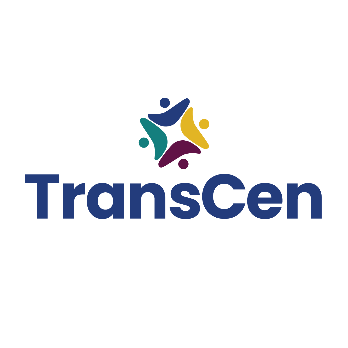 Examples of Waste in BusinessWaitingCustomers waiting in long linesUnreliable, unmaintained equipment (Break downs)Wi-Fi, software or hardware issuesLog-jams, bottle-necks in an information or production process (taking too many orders- can’t process them, subset assembly takes longer than next station)Waiting for approval/sign-offUneven workflow, fluctuations (down time)Transport/Material movementOff-site storagePallets of products or resources that need to be shuffled to and from factory floorExcessive inventory- need to store excess stock off siteDelays (Blood samples not transported to lab, expires)Departments split across multiple sites- everything not in one placeMotion (customers or staff)Poor office/warehouse layout (one copier/printer, files not close to people who need them, reception area should be at the hub   Silo’ed services, people who need to work together in separate locations/buildingsLooking/collecting tools, equipment or materials needed to do a jobInefficient work process (no supplies at desk or work stationMulti-building campusesCustomers sent to multiple locations for different service needs. Customers who are lostOver-processing (redundant or unnecessary steps)Printing and distributing a document that has been e-mailed Collecting data that is not analyzed/distributed so people can access or use it18-page reports that no one readsRe-entering information into multiple reports, data bases or filesCleaning something that is not dirty- just to stay busyOverproduction (making more than needed or requested, making things faster than needed)Producing products that were not orderedCollating 100’s of information packets when you use 10 a month (info is outdated)Intake/enrollment of customers that cannot be servedInventory (too much, too little, unusable)Over ordering material/supplies (Ordering in bulk--storage issue)Manufacturing unrequired/unrequested product (product life cycle)No FIFO (First In, First Out) system, (produce rots)Clutter- old technology that is no longer in use (overhead projectors, old computers, broken copiersDefects/Corrections (re-work)Mistakes and errors Scrap or leftover resources from processNo standardized process, confusing proceduresSending orders twice, sending wrong productOutdated contact/billing information: returned invoicesWasted Talent (not utilizing an employee’s knowledge, skills and abilities)Highly trained or critical staff doing ‘set-up/button-up” workNot asking your employees for their ideas and/or complaints 